                           Rzeszów, 8.08.2022 r.WT.2370.9.2022Informacja  o zmianie treści  ogłoszenia o zamówieniu oraz specyfikacji warunków zamówienia
dot.: postępowania o udzielenie zamówienia publicznego, numer sprawy: WT.2370.9.2022Nazwa zadania: „Dostawa lekkiego samochodu rozpoznawczo- ratowniczego, SLRr.” Informuję, że zmieniono treści specyfikacji warunków zamówienia: W rozdziale IX, pkt. 1 Zamiast:Wykonawca jest związany ofertą 30 dni od upływu terminu składania ofert tj. do dnia                        7 września 2022 r.  Pierwszym dniem związania ofertą jest dzień, w którym upływa termin składania ofert.               Powinno być:Wykonawca jest związany ofertą 30 dni od upływu terminu składania ofert tj. do dnia                        10 września 2022 r.  Pierwszym dniem związania ofertą jest dzień, w którym upływa termin składania ofert.               W rozdziale XII, pkt. 11  :Zamiast:Termin składania ofert upływa w dniu 9 sierpnia 2022, o godz. 10:00. Decyduje data oraz dokładny czas (hh:mm:ss) generowany wg czasu lokalnego serwera synchronizowanego zegarem Głównego Urzędu Miar.Powinno być:Termin składania ofert upływa w dniu 12 sierpnia 2022, o godz. 11:00. Decyduje data oraz dokładny czas (hh:mm:ss) generowany wg czasu lokalnego serwera synchronizowanego zegarem Głównego Urzędu Miar.W rozdziale XIII ust. 1 Zamiast:Otwarcie ofert nastąpi niezwłocznie po upływie terminu składania ofert, tj. w dniu 
9 sierpnia 2022 godz. 10:30. Otwarcie ofert dokonywane jest przez odszyfrowanie                                   i otwarcie ofert.Powinno być:Otwarcie ofert nastąpi niezwłocznie po upływie terminu składania ofert, tj. w dniu 
12 sierpnia 2022 godz. 11:30. Otwarcie ofert dokonywane jest przez odszyfrowanie                                   i otwarcie ofert.Powyższe zmiany należy uwzględnić w przygotowanej przez Wykonawcę ofercie.  Do wiadomości:Uczestnicy postępowania 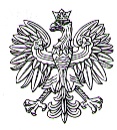 PODKARPACKI KOMENDANT  WOJEWÓDZKIPAÑSTWOWEJ STRAŻY POŻARNEJ35-016 Rzeszów, ul. Mochnackiego 4Zastępca Podkarpackiego Komendanta Wojewódzkiego Państwowej Straży Pożarnej (-)st. bryg. Daniel Dryniak(podpisano bezpiecznym podpisem elektronicznym)